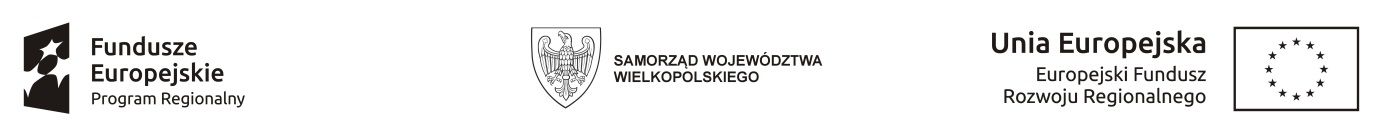 IŚR.271.3.3.2017SPECYFIKACJA ISTOTNYCH WARUNKÓW ZAMÓWIENIA ( SIWZ )postępowania o udzielenie zamówienia publicznego, którego wartość szacunkowa nie przekracza kwot określonych w przepisach wydanych na podstawie art. 11 ust. 8 ustawy Prawo zamówień publicznych, realizowanego w trybie przetargu nieograniczonegoPełnienie funkcji inspektora nadzoru nad budową centrum dydaktyczno – sportowego w Orzechowie .Uwaga!!!Zamawiający przewiduje unieważnienie postępowania w sytuacji nie otrzymania dofinansowania ze środków Unii Europejskiej na realizację w/w projektu inwestycyjnego .Słownik CPV: 71.52.00.00-9 Usługi nadzoru budowlanego 71.70.00.00-5 Usługi nadzoru i kontroliI. Zamawiający:GMINA Miłosław ul. Wrzesińska 19 , 62-320 Miłosław  tel. (61) 4 38 20 21 , fax. (61) 4 38 30 51reprezentowana przez Zbigniewa Skikiewicza  - Burmistrza  Gminy MiłosławII. Tryb udzielenia zamówienia1. Postępowanie o udzielenie zamówienia publicznego prowadzone jest w trybie przetargu nieograniczonego o wartości nie przekraczającej równowartości 209.000 euro.III. Opis przedmiotu zamówienia1. Przedmiotem zamówienia jest pełnienie funkcji inspektora nadzoru inwestorskiego nad budową centrum dydaktyczno – sportowego w Orzechowie - dofinansowywanego w ramach   WRPO 2014-2020  Oś priorytetowa 9, Działanie 9.3. „ Inwestowanie w rozwój infrastruktury edukacyjnej i szkoleniowej”, Poddziałanie 9.3.3 „Inwestowanie w rozwój infrastruktury edukacji ogólnokształcącej”Szczegółowy opis przedmiotu zamówienia stanowi Załącznik nr 4 do SIWZ a zakres nadzorowanych robót przedstawia opis robót oraz przedmiary robót. Realizacja zamówienia podlega prawu polskiemu, w tym w szczególności ustawie z dnia 7 lipca 1994 roku Prawo budowlane (Dz. U. z 2013 r. poz.1409 ze zm.), ustawie z dnia 23 kwietnia 1964 r. Kodeks cywilny (Dz. U. z 2014 r. poz. 121) i ustawie z  dnia 29 stycznia 2004 r. Prawo zamówień publicznych (Dz. U. z 2015 poz. 2164 ze zm.).2 .Przedmiotem inwestycji jest projekt centrum dydaktyczno - sportowego oraz pełne zagospodarowanie terenu obejmujące, dojścia piesze do budynku, zieleń. Projektuje się na istniejącej posesji urządzenia budowlane związane z obiektem, układ komunikacyjny, wraz z parametrami technicznymi dróg pożarowych oraz projektuje się na istniejącej posesji sieci i urządzenia uzbrojenia terenu .Projektuje się nowe ukształtowanie terenu zieleni.  Obsługa komunikacyjna terenu inwestycji – poprzez istniejący zjazd Zestawienie powierzchniPow. terenu inwestycji -  4700,00 m²Powierzchnia zabudowy projektowanego budynku 1153,43 m²Powierzchnia zabudowy istniejącego budynku 543,45 m2Powierzchnia proj. terenów zielonych (trawa) 805,70 m²Powierzchnia proj. schodów i podjazdów 26,61 m²Powierzchnia istn. terenów zielonych (trawa) 595,93 m2Powierzchnia proj. terenów utwardzonych (kostka bet.gr.6cm) 97,22 m2Powierzchnia proj. terenów utwardzonych (kostka bet.gr.6cm - opaska) 127,71 m2Powierzchnia proj. terenów utwardzonych (płyty ażurowe) 1163,00 m2Powierzchnia istn. terenów utwardzonych 156,65 m2Powierzchnia istn. schodów 30,30 m2Powierzchnia biologicznie czynna 29,82 %Wskaźnik intensywności zabudowy 0,36a) tereny utwardzone (kostka betonowa gr. 6 cm)b) opaska wokół budynku (kostka betonowa gr. 6 cm)c) tereny utwardzone (płyty JOMB) Parametry technicznepowierzchnia zabudowy - 1153,43 m ²powierzchnia całkowita - 1153,43 m ²powierzchnia użytkowa ogółem - 1043,49 m ²kubatura - 9180,15 m ³Wysokość budynku - 10,51 mSzerokość budynku - 28,92 mDługość budynku - 46,37 mLiczba kondygnacji - 1 Forma architektoniczna i funkcja obiektu budowlanegoForma architektoniczna obiektu.Centrum dydaktyczno – sportowe w Orzechowie projektuje się jako budynek wolnostojący połączony łącznikiem z istniejącym budynkiem szkoły z dachem płaskim dwuspadowym o kącie 2,86º=5%. Wysokość budynku 10,51 m, szerokość elewacji frontowej 43,97 m.Projektowany budynek komponuję się i harmonizuje z otaczającym go krajobrazem i istniejącą zabudową. Układ konstrukcyjny obiektu i zastosowane schematyKonstrukcja budynku w układzie mieszanym w technologii tradycyjnej, murowana z pustaków ceramicznych, ściany zewnętrzne dwuwarstwowe – izolowane termicznie płytami styropianowymi metodą lekką – mokrą. Układ konstrukcyjny obiektu jest zróżnicowany z uwagi na dwie zasadnicze funkcje, jaki ma spełniać obiekt. Sala sportowa jako zasadniczy element obiektu ma układ halowy ze słupami podpierającymi dźwigary z drewna klejonego. Słupy w stopach fundamentowychprzyjęto jako utwierdzone. Usztywnienie ścian szczytowych stanowią poziome wieńce żelbetowe oraz pionowe trzpienie żelbetowe.Do konstrukcji hali przylega zaplecze sanitarno-higieniczne o układzie konstrukcyjnym mieszanym w technologii tradycyjnej, murowana z pustakówPrzedmiot zamówienia obejmuje wykonanie następujących instalacji:- instalacja oświetlenia ogólnego, - instalacja oświetlenia ewakuacyjnego,- instalacja gniazd i odbiorników energii elektrycznej, - instalacja rozdziału energii elektrycznej, - instalacja odgromowa, - instalacja c.o., - instalacja wentylacji, - instalacja wew. wod.kan. i c.w.u., - instalacja kanalizacji sanitarnej, - instalacja kanalizacji deszczowej, - instalacja wodociągowa.3. W celu zapoznania się Wykonawców z całym zakresem robót nad którym będzie sprawowany nadzór budowlany, Zamawiający podaje link do dokumentacji projektowej http://www.miloslaw.bip.net.pl/?a=21414. Osoba pełniąca funkcję inspektora nadzoru:a) w trakcie realizacji robot przez Wykonawcę, bieżącą kontrolę wykonania robot Inspektor będzie wykonywał co najmniej 3 razy w tygodniu, tak aby była zapewniona skuteczność nadzoru (za wyjątkiem sobót i niedziel oraz przestoju w robotach, gdzie częstotliwość pobytu można ograniczyć do niezbędnego minimum, bądź zawezwania przez kierownika budowy),b) Zamawiający zastrzega sobie prawo zawezwania inspektora nadzoru na budowę w sytuacjach nieprzewidzianych, nagłych.5. Wykonawca zapewni w ramach zadania odpowiedni personel do pełnienia funkcji inspektorów branżowych posiadających odpowiednie kwalifikacje zawodowe (uprawnienia budowlane).6. Zamawiający nie wprowadza zastrzeżenia wskazującego na obowiązek osobistego wykonania przez Wykonawcę kluczowych części zamówienia. Wykonawca może powierzyć wykonanie części zamówienia podwykonawcy. W przypadku powierzenia wykonania części zamówienia podwykonawcy, Zamawiający żąda podania przez Wykonawcę w ofercie (Formularzu Oferty) nazw (firm) podwykonawców, na których zasoby wykonawca powołuje się na zasadach określonych w art. 26 ust. 2b ustawy Pzp, w celu wykazania spełniania warunków udziału w postępowaniu, o których mowa w art. 22 ust. 1 ustawy Pzp.IV. Termin wykonania zamówienia1. Zamawiający wymaga, aby usługa została zrealizowana w terminie do zakończenia i rozliczenia kontraktu na roboty budowlane będącego przedmiotem nadzoru.2. Termin realizacji umowy: od dnia zawarcia umowy (przekazania placu budowy Wykonawcy robot) do zakończenia wszystkich robot nadzorowanych inwestycji – najpóźniejszy termin zakończenia robot związanych to 20 listopada 2017 roku.3. Rozpoczęcie nadzoru rozpoczyna się z dniem podpisania umowy, a zakończeniem z dniem odbioru bez zastrzeżeń oraz przekazania do eksploatacji realizowanej inwestycji.V. Warunki udziału w postępowaniu oraz opis sposobu dokonywania oceny spełnienia tych warunków1. O udzielenie zamówienia mogą ubiegać się Wykonawcy, którzy spełniają warunki o których mowa w art. 22 ust 1 ustawy Pzp i którzy wykażą ich spełnianie na poziomie wymaganym przez Zamawiającego zgodnie z opisem zamieszczonym w ust. 2 oraz niepodlegający wykluczeniu z powodu niespełniania warunków, o których mowa w art. 24 ust 1 pkt 12-23 .2. O udzielenie zamówienia mogą ubiegać się Wykonawcy, którzy spełniają warunki dotyczące:1) posiadania kompetencji lub uprawnień do prowadzenia określonej działalności zawodowej, o ile wynika to z odrębnych przepisów - Zamawiający odstępuje od opisu sposobu dokonania oceny spełniania warunku w tym zakresie. Zamawiający dokona oceny spełnienia warunku udziału w postępowaniu w tym zakresie na podstawie oświadczenia o spełnianiu warunków udziału wpostępowaniu, o którym mowa w rozdziale VI ust. 1 pkt 2 SIWZ;2) znajdują się w sytuacji ekonomicznej lub finansowej - Zamawiający odstępuje od opisu sposobu dokonania oceny spełniania warunku w tym zakresie. Zamawiający dokona oceny spełnienia warunku udziału w postępowaniu w tym zakresie na podstawie oświadczenia o spełnianiu warunków udziału w postępowaniu, o którym mowa w rozdziale VI ust. 1 pkt 2 SIWZ;3) posiadają zdolności techniczne lub zawodowe - warunek ten zostanie spełniony, jeśli Wykonawca przedstawi, że dysponuje lub będzie dysponował minimum 1 (jedną) osobą posiadającą uprawnienia budowlane bez ograniczeń w specjalności konstrukcyjno  – budowlanej, której zostanie powierzona funkcja inspektora nadzoru branży konstrukcyjno-budowlanej. Przez uprawnienia budowlane rozumie się uprawnienia do sprawowania samodzielnych funkcji technicznych w budownictwie, wydane na podstawie ustawy Prawo budowlane (Dz. U. 2010 r. Nr 243, poz. 1623 ze zm.) oraz rozporządzenia Ministra Transportu i Budownictwa w sprawie samodzielnych funkcji technicznych w budownictwie (Dz. U. z 2006 r. Nr 83, poz. 578 ze zm.) lub odpowiadające im inne ważne uprawnienia budowlane wydane na mocy wcześniej obowiązujących przepisów i nadające takie sameuprawnienia jak określone wyżej). W przypadku obywateli państw Europejskiego Obszaru Gospodarczego oraz Konfederacji Szwajcarskiej muszą oni spełniać wymogi określone w art. 12a ustawy Prawo budowlane, z których wynika, że samodzielne funkcje techniczne w budownictwie mogą również wykonywać osoby, których odpowiednie kwalifikacje zawodowe zostały uznane na zasadach określonych w przepisach ustawy o zasadach uznawania kwalifikacji zawodowych nabytych w państwach członkowskich Unii Europejskiej (Dz. U. z 2008 r. Nr 63, poz. 394).3. Zgodnie z art. 22a ustawy Wykonawca może w celu potwierdzenia spełniania warunków udziału w postępowaniu, w stosownych sytuacjach oraz w odniesieniu do konkretnego zamówienia, lub jego części, polegać na zdolnościach technicznych lub zawodowych lub sytuacji finansowej lub ekonomicznej innych podmiotów, niezależnie od charakteru prawnego łączących go z nimi stosunków prawnych. Zgodnie z art. 22a ust. 2 Wykonawca, który polega na zdolnościach lub sytuacji innych podmiotów musi udowodnić zamawiającemu, że realizując zamówienie, będzie dysponował niezbędnymi zasobami tych podmiotów, w szczególności przedstawiając w tym celu pisemne zobowiązanie tych podmiotów do oddania mu do dyspozycji niezbędnych zasobów na potrzeby realizacji zamówienia. Wzór zobowiązania stanowi załącznik nr 3 do SIWZ. Zobowiązanie podmiotu trzeciego o którym mowa w ust. 2 winno być złożone w formie oryginału.4. Zgodnie z art. 22a ust. 4 ustawy w odniesieniu do warunków dotyczących wykształcenia, kwalifikacji zawodowych lub doświadczenia , wykonawcy mogą polegać na zdolnościach innych podmiotów, jeśli podmioty te realizują roboty budowlane lub usługi, do realizacji których te zdolności są wymagane. Zgodnie z art. 22a ust. 5 Wykonawca który polega na sytuacji finansowej lub ekonomicznej innych podmiotów, odpowiada solidarnie z podmiotem, który zobowiązał się do udostępnienia zasobów, za szkodę poniesioną przez zamawiającego powstałą wskutek nieudostępnienia tych zasobów, chyba że za nieudostępnienie zasobów nie ponosi winy.5. Jeżeli zdolności techniczne lub zawodowe lub sytuacja ekonomiczna lub finansowa, podmiotu, na zasobach którego polega wykonawca, nie potwierdzają spełnienia przez wykonawcę warunków udziału w postępowaniu lub zachodzą wobec tych podmiotów podstawy wykluczenia, zamawiający żąda, aby wykonawca w terminie określonym przez zamawiającego:a) zastąpił ten podmiot innym podmiotem lub podmiotami lubb) zobowiązał się do osobistego wykonania odpowiedniej części zamówienia, jeżeli wykaże wymagane zdolności techniczne lub zawodowe lub sytuację finansową lub ekonomiczną odpowiednio innych podmiotów lub własne.6. Ocena spełniania w/w warunków dokonana zostanie zgodnie z formułą „spełnia / nie spełnia”, w oparciu o informacje zawarte w złożonych dokumentach. Z treści załączonych dokumentów musi wynikać jednoznacznie, iż w/w warunki Wykonawca spełnił.Va. Podstawy wykluczenia Wykonawcy1. Obligatoryjne przesłanki wykluczenia Wykonawcy określono w art. 24 ust. 1 pkt 12-23 ustawy Pzp.VI. Wykaz dokumentów i oświadczeń, potwierdzających spełnianie warunków udziału w postępowaniu oraz brak podstaw wykluczenia1. Do oferty każdy wykonawca musi dołączyć:1) aktualne na dzień składania ofert oświadczenie o braku podstaw do wykluczenia zał. nr 1a do SIWZ. Informacje zawarte w oświadczeniu będą stanowić wstępne potwierdzenie, że wykonawca nie podlega wykluczeniu;2) aktualne na dzień składania ofert oświadczenie o spełnianiu warunków udziału w postępowaniu zał. nr 1b do SIWZ. Informacje zawarte w oświadczeniu będą stanowić wstępne potwierdzenie, że wykonawca spełnia warunki udziału w postępowaniu;UWAGA: W przypadku wykonawców wspólnie ubiegających się o udzielenie zamówienia oświadczenia o których mowa w ust. 1 pkt 1 i pkt 2 składa każdy z wykonawców osobno.3)  pełnomocnictwo lub inny dokument określający zakres umocowania do reprezentowania Wykonawcy, o ile ofertę składa pełnomocnik Wykonawcy - pełnomocnictwo zgodnie z działem VI rozdział II ustawy z dnia 23 kwietnia 1964 r. - Kodeks cywilny (Dz. U. Nr 16, poz. 93 z późn. zm.) winno być złożone w formie oryginału lub kopii poświadczonej notarialnie.4) Wykonawca, który powołuje się na zasoby innych podmiotów, w celu wykazania braku istnienia wobec nich podstaw wykluczenia oraz spełniania – w zakresie, w jakim powołuje się na ich zasoby – warunków udziału w postępowaniu składa także oświadczenie o którym mowa w ust. 1 pkt 1 i 2 dotyczące tych podmiotów.5) w przypadku o którym mowa w ust. 1 pkt 4 Wykonawca winien dołączyć do oferty zobowiązanie podmiotu trzeciego.2. Zamawiający przed udzieleniem zamówienia, wezwie wykonawcę, którego oferta zostanie najwyżej oceniona, do złożenia w wyznaczonym, nie krótszym niż 5 dni, terminie aktualnych na dzień złożenia oświadczeń i dokumentów:1) odpisu z właściwego rejestru lub z centralnej ewidencji i informacji o działalności gospodarczej, jeżeli odrębne przepisy wymagają wpisu do rejestru lub ewidencji, w celu wykazania braku podstaw wykluczenia na podstawie art. 24 ust. 5 pkt 1 ustawy;2) zaświadczenia właściwego naczelnika urzędu skarbowego potwierdzającego, że wykonawca nie zalega z opłacaniem podatków, wystawionego nie wcześniej niż 3 miesiące przed upływem terminu składania ofert albo wniosków o dopuszczenie do udziału w postępowaniu, lub innego dokumentu potwierdzającego, że wykonawca zawarł porozumienie z właściwym organem podatkowym w sprawie spłat tych należności wraz z ewentualnymi odsetkami lub grzywnami, w szczególności uzyskał przewidziane prawem zwolnienie, odroczenie lub rozłożenie na raty zaległych płatności lub wstrzymanie w całości wykonania decyzji właściwego organu;3) zaświadczenia właściwej terenowej jednostki organizacyjnej Zakładu Ubezpieczeń Społecznych lub Kasy Rolniczego Ubezpieczenia Społecznego albo innego dokumentu potwierdzającego, że wykonawca nie zalega z opłacaniem składek na ubezpieczenia społeczne lub zdrowotne, wystawionego nie wcześniej niż 3 miesiące przed upływem terminu składania ofert albo wniosków o dopuszczenie do udziału w postępowaniu, lub innego dokumentu potwierdzającego, że wykonawca zawarł porozumienie z właściwym organem w sprawie spłat tych należności wraz z ewentualnymi odsetkami lub grzywnami, w szczególności uzyskał przewidziane prawem zwolnienie, odroczenie lub rozłożenie na raty zaległych płatności lub wstrzymanie w całości wykonania decyzji właściwego organu;4) wykazu osób, skierowanych przez wykonawcę do realizacji zamówienia publicznego, w szczególności odpowiedzialnych za świadczenie usług, kontrolę jakości lub nadzorowanie robot budowlanych, wraz z informacjami na temat ich kwalifikacji zawodowych, uprawnień, doświadczenia i wykształcenia niezbędnych do wykonania zamówienia publicznego, a także zakresu wykonywanych przez nie czynności oraz informacją o podstawie do dysponowania tymi osobami zał. nr 1c do SIWZ;3. Jeżeli Wykonawca, wskazując spełnienie warunków, o których mowa w art. 22 ust. 2 ustawy polega na zasobach innych podmiotów na zasadach określonych w art. 22a ustawy Wykonawca, o którym mowa w ust. 2 SIWZ przedstawi w odniesieniu do tych podmiotów dokumenty o których mowa w ust. 2 pkt 1-3.4. Jeżeli Wykonawca ma siedzibę lub miejsce zamieszkania poza terytorium Rzeczypospolitej Polskiej, zamiast dokumentów, o których mowa w ust. 2 pkt 1-3 składa dokument lub dokumenty wystawione w kraju, w którym wykonawca ma siedzibę lub miejsce zamieszkania, potwierdzające odpowiednio, że:a) nie zalega z opłacaniem podatków, opłat, składek na ubezpieczenie społeczne lub zdrowotne albo że zawarł porozumienie z właściwym organem w sprawie spłat tych należności wraz z ewentualnymi odsetkami lub grzywnami, w szczególności uzyskał przewidziane prawem zwolnienie, odroczenie lub rozłożenie na raty zaległych płatności lub wstrzymanie w całości wykonania decyzji właściwego organu,b) nie otwarto jego likwidacji ani nie ogłoszono upadłości.5. Dokumenty, o których mowa w ust. 4 pkt b powinny być wystawione nie wcześniej niż 6 miesięcy przed upływem terminu składania ofert. Dokument, o którym mowa w ust. 4 pkt a, powinien być wystawiony nie wcześniej niż 3 miesiące przed upływem tego terminu.6. Jeżeli w kraju, w którym wykonawca ma siedzibę lub miejsce zamieszkania lub miejsce zamieszkania ma osoba, której dokument dotyczy, nie wydaje się dokumentów, o których mowa w ust. 4, zastępuje się je dokumentem zawierającym odpowiednio oświadczenie wykonawcy, ze wskazaniem osoby albo osób uprawnionych do jego reprezentacji, lub oświadczenie osoby, której dokument miał dotyczyć, złożone przed notariuszem lub przed organem sądowym, administracyjnym albo organem samorządu zawodowego lub gospodarczego właściwym ze względu na siedzibę lub miejsce zamieszkania wykonawcy lub miejsce zamieszkania tej osoby. Przepis ust. 5 stosuje się.7. W przypadku wątpliwości co do treści dokumentu złożonego przez wykonawcę, zamawiający może zwrócić się do właściwych organów odpowiednio kraju, w którym wykonawca ma siedzibę lub miejsce zamieszkania lub miejsce zamieszkania ma osoba, której dokument dotyczy, o udzielenie niezbędnych informacji dotyczących tego dokumentu.8. Jeżeli jest to niezbędne do zapewnienia odpowiedniego przebiegu postępowania o udzielenie zamówienia, zamawiający może na każdym etapie postępowania wezwać wykonawców do złożenia wszystkich lub niektórych oświadczeń lub dokumentów potwierdzających, że nie podlegają wykluczeniu, spełniają warunki udziału w postępowaniu lub kryteria selekcji, a jeżeli zachodzą uzasadnione podstawy do uznania, że złożone uprzednio oświadczenia lub dokumenty nie są już aktualne, do złożenia aktualnych oświadczeń lub dokumentów.9. Na podstawie art. 26 ust. 6 ustawy Wykonawca nie jest obowiązany do złożenia oświadczeń lub dokumentów potwierdzających okoliczności, o których mowa w art. 25 ust. 1 pkt 1 i 3, jeżeli zamawiający posiada oświadczenia lub dokumenty dotyczące tego wykonawcy lub może je uzyskać za pomocą bezpłatnych i ogólnodostępnych baz danych, w szczególności rejestrów publicznych wrozumieniu ustawy z dnia 17 lutego 2005 r. o informatyzacji działalności podmiotów realizujących zadania publiczne (Dz. U. z 2014 r. poz. 1114 oraz z 2016 r. poz. 352).10. Wykonawca w terminie 3 dni od dnia zamieszczenia na stronie internetowej informacji, o której mowa w art. 86 ust. 5 ustawy PZP (tzw. zbiorcze zestawienie ofert, podając nazwy wykonawców, ceny ofert, kwoty na sfinansowanie), przekaże Zamawiającemu oświadczenie o przynależności lub braku przynależności do tej samej grupy kapitałowej (zał. nr 1d do SIWZ), o której mowa w art. 24 ust. 1 pkt 23 ustawy PZP. Wraz ze złożeniem oświadczenia, wykonawca może przedstawić dowody, że powiązania z innym wykonawcą nie prowadzą do zakłócenia konkurencji w postępowaniu o udzielenie zamówienia.11. Wyżej wymienione dokumenty mogą być złożone w formie oryginałów lub kserokopii potwierdzonych za zgodność przez wykonawcę z dopiskiem "za zgodność z oryginałem" i opatrzone datą ich potwierdzenia natomiast oświadczenia winny zostać złożone w formie oryginału. Dokumenty sporządzone w języku obcym są składane wraz z tłumaczeniem na język polski, poświadczonym przez wykonawcę.VII. Informacja o sposobie porozumiewania się zamawiającego z wykonawcami oraz przekazywania oświadczeń i dokumentów oraz osoby uprawnione do porozumiewania się z wykonawcami1. W postępowaniu o udzielenie zamówienia oświadczenia, wnioski, zawiadomienia oraz informacje Zamawiający i Wykonawcy przekazują pisemnie. Pytania i wszelka korespondencja powinna być skierowane na adres siedziby Zamawiającego Zamawiający dopuszcza porozumiewanie się faksem  lub drogą elektroniczną .2. Osobą ze strony zamawiającego upoważnioną do kontaktowania się z wykonawcami  jest : Błażej Pera – tel. 61 438 20 213. Wykonawca na podstawie art. 38 ustawy może zwrócić się do zamawiającego o wyjaśnienie treści specyfikacji istotnych warunków zamówienia. VIII. Wymagania dotyczące wadiumZamawiający nie wymaga wniesienia wadium.IX. Termin związania ofertą1. Wykonawcy pozostają związani ofertą przez okres 30 dni od upływu terminu do składania ofert.X. Opis sposobu przygotowania ofertyA. Przygotowanie oferty1. Wykonawca zobowiązany jest zapoznać się z wszystkimi rozdziałami oraz załącznikami składającymi się na SIWZ .2. Każdy Wykonawca może przedłożyć tylko jedną ofertę. Wykonawca winien złożyć ofertę na formularzu ofertowym Zamawiającego.3. Wykonawca poniesie wszelkie koszty związane z przygotowaniem i złożeniem oferty. 4. Oferta wraz z wymaganymi dokumentami i oświadczeniami powinna być sporządzona w języku polskim z zachowaniem formy pisemnej. Wszelkie oświadczenia, wykazy oraz inne informacje wymagane siwz Wykonawcy mogą składać na własnych drukach. Treść druków własnych przygotowanych przez Wykonawcę musi być zgodna z treścią załączników opracowanych przez stronę Zamawiającą.5. Oferta i oświadczenia muszą być podpisane przez osobę/y uprawnioną/e lub upoważnioną/e do składania oświadczeń woli w imieniu Wykonawcy, pozostałe dokumenty wymagane przez siwz, w tym kopie poświadczone za zgodność z oryginałem muszą być parafowane, nie koniecznie przez osobę/y upoważnioną/e do składania oświadczeń woli w imieniu Wykonawcy.6. Pełnomocnictwo do złożenia oferty, o ile prawo do podpisania oferty nie wynika z innych dokumentów złożonych wraz z ofertą. Treść pełnomocnictwa musi jednoznacznie określać czynności, co do wykonania, których pełnomocnik jest upoważniony. Pełnomocnictwo musi być przedstawione w oryginale lub kopii, której zgodność z oryginałem poświadczono notarialnie.7. Za osoby uprawnione do składania oświadczeń woli, w imieniu wykonawców uznaje się:a) osoby wykazane w prowadzonych przez sądy w rejestrach spółdzielni lub rejestrach przedsiębiorstw,b) osoby wskazane w zaświadczeniach o wpisie do Centralnej Ewidencji i Informacji o Działalności Gospodarczej,c) osoby legitymujące się odpowiednim pełnomocnictwem udzielonym przez osoby, o których mowa powyżej, w przypadku podpisania oferty przez pełnomocnika wykonawcy, pełnomocnictwo musi być dołączone do oferty.d) w przypadku gdy wykonawca prowadzi działalność w formie spółki cywilnej, a oferta nie będzie podpisana przez wszystkich wspólników, wykonawca zobowiązany jest dołączyć do oferty odpowiednie pełnomocnictwa udzielone przez pozostałych wspólników.Upoważnienie / pełnomocnictwo do ich podpisania musi być dołączone do oferty w formie oryginału, o ile nie wynika ono z innych dokumentów załączonych przez Wykonawcę.8. Wszelkie poprawki naniesione przez Wykonawcę winny być parafowane przez osoby podpisujące ofertę wraz ze wskazaniem daty kiedy zostały naniesione zmiany.B. Oferta wspólna - konsorcjum1. Wykonawcy składający ofertę wspólną ustanawiają pełnomocnika do reprezentowania ich w postępowaniu albo do reprezentowania ich w postępowaniu i zawarcia umowy. Do oferty należy załączyć pełnomocnictwo dla ustanowionego pełnomocnika.2. Pełnomocnik pozostaje w kontakcie z Zamawiającym w toku postępowania: zwraca się do zamawiającego z wszelkimi sprawami i do niego zamawiający kieruje informacje, korespondencję, itp.3. Oferta wspólna, składana przez dwóch lub więcej wykonawców, powinna spełniać następujące wymagania:1) oferta wspólna powinna być sporządzona zgodnie z SIWZ2) sposób składania oświadczeń i dokumentów w ofercie wspólnej:a) wykonawcy składają jedną ofertę do której załączone będą oświadczenia i dokumenty, o których mowa w rozdziale VI ust. 1 SIWZ - oświadczenia o braku podstaw do wykluczenia oraz spełniania warunków udziału w postępowaniu składa każdy z wykonawców osobno;b) w przypadku, o którym mowa w rozdziale VI ust. 2 wykonawca winien przedłożyć dokumenty i oświadczenia wymienione w rozdziale VI ust. 2 pkt. 1-3 dotyczące każdego partnera konsorcjum osobno;c) oświadczenie, o którym mowa w rozdziale VI ust. 10 składa każdy z wykonawców osobno;c) oświadczenia i dokumenty wspólne takie jak np.: oferta cenowa, składa pełnomocnik wykonawców w imieniu wszystkich wykonawców składających ofertę wspólną;d) oferta musi być podpisana w taki sposób, by prawnie zobowiązywała wszystkich wykonawców występujących wspólnie;e) wszyscy partnerzy będą ponosić odpowiedzialność solidarną za wykonanie umowy zgodnie z jej postanowieniami;f) wszelka korespondencja dokonywana będzie wyłącznie z podmiotem występującym jako reprezentant (pełnomocnik) pozostałych.Uwaga: warunki, o których mowa w rozdziale V SIWZ (warunki uczestnictwa w przetargu) podmioty składające ofertę wspólną jako konsorcjum mogą spełniać łącznie.3) przed podpisaniem umowy (w przypadku wygrania przetargu) wykonawcy składający ofertę wspólną będą mieli obowiązek przedstawić zamawiającemu umowę konsorcjum.4. Pełnomocnictwo do reprezentowania Wykonawców w postępowaniu albo reprezentowania Wykonawców w postępowaniu i zawarcia umowy w sprawie zamówienia publicznego – dotyczy tylko Wykonawców wspólnie ubiegających się o uzyskanie zamówienia. Pełnomocnictwo musi być przedstawione w oryginale lub kopii, której zgodność z oryginałem poświadczono notarialnie.C. Podwykonawcy1. Zamawiający dopuszcza powierzenie przez Wykonawcę wykonania części zamówienia podwykonawcom lub dalszym podwykonawcom. W przypadku, gdy Wykonawca zamierza powierzyć wykonanie części zamówienia podwykonawcy Zamawiający żąda wskazania przez wykonawcę części zamówienia, których wykonanie zamierza powierzyć podwykonawcom, i podania przez wykonawcę firm podwykonawców.2. W przypadku, gdy Wykonawca nie powierza wykonania żadnej części zamówienia podwykonawcom, należy zamieścić informację „nie dotyczy ( na druku oferty ).XI. Miejsce oraz termin składania ofert1. Oferty muszą być złożone w siedzibie Zamawiającego: Urząd Gminy w Miłosławiu , ul. Wrzesińska 19 – sekretariat -  w terminie do dnia 18 kwietnia 2017 roku, do godziny 10:00.2. Ofertom będą nadawane numery wg kolejności wpływu.3. Wykonawca może, przed upływem terminu do składania ofert, zmienić lub wycofać ofertę. I tak:1) Wykonawca może wprowadzić zmiany do złożonej oferty pod warunkiem, że Zamawiający otrzyma pisemne zawiadomienie o wprowadzeniu zmian przed terminem składania ofert. Powiadomienie o wprowadzeniu zmian musi być złożone według takich samych zasad, jak składana oferta tj. w kopercie odpowiednio oznakowanej napisem "ZMIANA". Koperty oznaczone "ZMIANA" zostanąotwarte przy otwieraniu oferty Wykonawcy, który wprowadził zmiany i po stwierdzeniu poprawności procedury dokonywania zmian, zostaną dołączone do oferty.2) Wykonawca ma prawo przed upływem terminu składania ofert wycofać się z postępowania poprzez złożenie pisemnego powiadomienia, według tych samych zasad jak wprowadzanie zmian z napisem na kopercie "WYCOFANIE". Koperty oznakowane w ten sposób będą otwierane w pierwszej kolejności po potwierdzeniu poprawności postępowania Wykonawcy oraz zgodności z danymi zamieszczonymi na kopercie wycofywanej oferty. Koperty wycofywanych ofert nie będą otwierane.4. Oferta otrzymana przez Zamawiającego po terminie składania ofert zostanie zwrócona Wykonawcy bez otwierania.5. Zamawiający informuje, iż zgodnie z art. 8 w zw. z art. 96 ust. 3 ustawy PZP oferty składane w postępowaniu o zamówienie publiczne są jawne i podlegają udostępnieniu od chwili ich otwarcia, z wyjątkiem informacji stanowiących tajemnicę przedsiębiorstwa w rozumieniu ustawy z dnia 16 kwietnia 1993 r. o zwalczaniu nieuczciwej konkurencji (Dz. U. z 2003 r. Nr 153, poz. 1503 z poźn. zm.), jeśli Wykonawca w terminie składania ofert zastrzegł, że nie mogą one być udostępniane i jednocześnie wykazał, iż zastrzeżone informacje stanowią tajemnicę przedsiębiorstwa.6. Zamawiający zaleca, aby informacje zastrzeżone, jako tajemnica przedsiębiorstwa były przez Wykonawcę złożone w oddzielnej wewnętrznej kopercie z oznakowaniem „tajemnica przedsiębiorstwa”, lub spięte (zszyte) oddzielnie od pozostałych, jawnych elementów oferty. Brak jednoznacznego wskazania, które informacje stanowią tajemnicę przedsiębiorstwa oznaczać będzie, że wszelkie oświadczenia i zaświadczenia składane w trakcie niniejszego postępowania są jawne bez zastrzeżeń.7. Ofertę należy umieścić w zamkniętym opakowaniu, uniemożliwiającym odczytanie zawartości bez uszkodzenia tego opakowania.Opakowanie winno być oznaczone nazwą (firmą) i adresem Wykonawcy, zaadresowane na adres Urząd Miasta Miłosław , ul. Wrzesińska 19, 62-320 Miłosław oraz opisane:Nazwa i adres Wykonawcy , ewentualnie pieczątkaUrząd Miasta Miłosław ul. Wrzesińska 19 , 62-320 MiłosławOFERTAPełnienie funkcji inspektora nadzoru nad budową centrum dydaktyczno – sportowego wOrzechowie .Nie otwierać przed 18 kwietnia  2017 roku, do godziny 10:308. Publiczna sesja otwarcia ofert odbędzie się w siedzibie Zamawiającego: sala narad w dniu 18 kwietnia  2017 r., o godzinie 10:30.9. Zamawiający bezpośrednio przed otwarciem pierwszej z ofert uczestnikom sesji otwarcia ofert poda kwotę, jaką zamierza przeznaczyć na sfinansowanie zamówienia.XII. Opis sposobu obliczenia ceny1. Cena oferty uwzględnia wszystkie zobowiązania, musi być podana w PLN cyfrowo i słownie, z wyodrębnieniem należnego podatku VAT - jeżeli występuje. Ceną w rozumieniu przepisów art. 3 ust. 1 pkt 1 i ust. 2 ustawy z dnia 9 maja 2014 r. o informowaniu o cenach towarów i usług (Dz. U. poz. 915) jest wartość wyrażona w jednostkach pieniężnych, którą Zamawiający (kupujący) jest obowiązany zapłacić Wykonawcy (przedsiębiorcy) za towar lub usługę. W cenie uwzględnia się podatek od towarów i usług oraz podatek akcyzowy, jeżeli na podstawie odrębnych przepisów sprzedaż towaru (usługi) podlega obciążeniu podatkiem od towarów i usług lub podatkiem akcyzowym. Przez cenę rozumie się również stawkę taryfową.2. Cena podana w ofercie powinna obejmować wszystkie koszty i składniki związane z wykonaniem zamówienia.3. Cena może być tylko jedna. Cena nie ulega zmianie przez okres ważności oferty (związania ofertą).4. Cenę należy podać w zaokrągleniu do dwóch miejsc po przecinku przy zachowaniu matematycznej zasady zaokrąglania liczb.5. UWAGA!!!: Wynagrodzenie ryczałtowe (cena ryczałtowa) – to wynagrodzenie, które określa się z góry, bez przeprowadzania szczegółowej analizy kosztów wytworzenia dzieła. Istotą ceny ryczałtowej jest jej stałość. Wykonawca nie może żądać podwyższenia wynagrodzenia, chociażby w czasie zawarcia umowy, gdzie nie można było przewidzieć rozmiaru i kosztów prac. Ryzyko zaniżenia wofercie ceny ryczałtowej, poprzez nie uwzględnienie podczas jej ustalania kosztów nieprzewidzianych, spoczywa wyłącznie na Wykonawcy.XIII. Wybór najkorzystniejszej oferty - Kryteria oceny oferty1. Zamawiający udzieli zamówienia wykonawcy, którego oferta odpowiada zasadom określonym w ustawie prawo zamówień publicznych oraz w specyfikacji istotnych warunków zamówienia i została uznana za najkorzystniejszą (uzyska największą liczbę punktów przyznanych według kryteriów wyboru oferty określonych w niniejszej specyfikacji).2. Kryterium oceny ofert: Kryteria wyboru ofert będą oceniane według poniższych „wag (znaczenia).2.1 CENA - 60%Przy ocenie wysokości proponowanej ceny najwyżej będzie punktowana oferta proponująca najniższą cenę za wykonanie przedmiotu zamówienia, pozostałe oferty będą przeliczane wg wzoru:                    Cena najniższej oferty (zł)CENA = ------------------------------------------ x 100,00 pkt. x 60%                     Cena oferty badanej (zł)Maksymalna ilość punktów do uzyskania w kryterium CENA to 60 pkt.2.2 Termin płatności faktury – 40 %Przy ocenie terminu płatności najwyżej będzie punktowana oferta proponująca najdłuższy termin płatności faktury, przy czymzaoferowany termin nie może być krótszy niż 14 dni i nie dłuższy niż 30 dni. Oferty będą liczone wg wzoru:                                                            Termin płatności badanej ofertyTERMIN PŁATNOŚCI FAKTURY = --------------------------------------------------- x 100,00 pkt. x 40%                                                               Najdłuższy okres płatnościMaksymalna ilość punktów do uzyskania w kryterium TERMIN PŁATNOŚCI FAKTURY to 40 pkt.UWAGA:a) przypadku brak wskazania w ofercie terminu płatności faktury Zamawiający na podstawie art. 87 ust. 2 pkt 3 ustawy poprawi inne omyłki polegające na niezgodności oferty ze specyfikacją istotnych warunków  zamówienia tj. uzupełni ofertę o termin płatności faktury przyjmując termin płatności faktury 14 dni, powiadamiając o tym niezwłocznie Wykonawcę;b) w przypadku podania przez Wykonawcę terminu płatności faktury krótszego niż 14 dni, przyjmuje się że Wykonawca podał termin 14 dni.c) w przypadku podania przez Wykonawcę terminu płatności faktury dłuższego niż 30 dni, przyjmuje się że Wykonawca podał termin 30 dni.3. Łączna ilość punków oferty stanowi sumę ilości punktów przyznanych w kryterium „Cena” i ilości punktów przyznanych w kryterium „Termin płatności faktury”. Oferta, która otrzyma największą łączną ilość punktów zostanie uznana za najkorzystniejszą.4. Wyliczenia punktów będą dokonywane z dokładnością do dwóch miejsc po przecinku, według zasady matematycznej, iż wartości 1-4 zaokrągla się w dół, a wartości 5-9 zaokrągla się w gorę.5. Zamawiający, informuje niezwłocznie wykonawców  którzy złożyli oferty o:1) wyborze najkorzystniejszej oferty, podając nazwę albo imię i nazwisko, siedzibę albo miejsce zamieszkania i adres, jeżeli jest miejscem wykonywania działalności wykonawcy, którego ofertę wybrano, oraz nazwy albo imiona i nazwiska, siedziby albo miejsca zamieszkania i adresy, jeżeli są miejscami wykonywania działalności wykonawców, którzy złożyli oferty, a także punktacjęprzyznaną ofertom w każdym kryterium oceny ofert i łączną punktację,2) wykonawcach, którzy zostali wykluczeni podając uzasadnienie faktyczne i prawne3) wykonawcach, których oferty zostały odrzucone, powodach odrzucenia oferty, a w przypadkach, o których mowa w art. 89 ust. 4 i 5, braku równoważności lub braku spełniania wymagań dotyczących wydajności lub funkcjonalności,4) unieważnieniu postępowania – podając uzasadnienie faktyczne i prawne6. Niezwłocznie po wyborze najkorzystniejszej oferty zamawiający zamieści informację, na stronie internetowej oraz w miejscu publicznie dostępnym w swojej siedzibie.XIV. Informacje o formalnościach, jakie winny być dopełnione po wyborze oferty w celu zawarcia umowy w sprawie zamówienia1. Umowa zawarta zostanie z uwzględnieniem postanowień wynikających z art. 94 ustawy oraz postanowień niniejszej SIWZ.2. Zamawiający podpisze umowę z Wykonawcą, który przedłoży najkorzystniejszą ofertę z punktu widzenia kryterium przyjętego w niniejszej specyfikacji.3. W przypadku gdyby wyłoniona w prowadzonym postępowaniu oferta została złożona przez dwóch lub więcej wykonawców wspólnie ubiegających się o udzielenie zamówienia publicznego zamawiający zażąda umowy regulującej współpracę tych podmiotów przed przystąpieniem do podpisania umowy o zamówienie publiczne.4. Na podstawie art. 94 ust. 3 ustawy w przypadku kiedy Wykonawca, którego oferta została wybrana, uchyla się od zawarcia umowy w sprawie zamówienia publicznego, zamawiający możewybrać ofertę najkorzystniejszą spośród pozostałych ofert, bez przeprowadzania ich ponownego badania i oceny, chyba że zachodzą przesłanki unieważnienia postępowania, o których mowa w art. 93 ust.1. pzp .XV. Zabezpieczenie należytego wykonania umowyZamawiający nie wymaga wniesienia zabezpieczenia należytego wykonania umowy.XVI. Istotne dla stron postanowienia, które zostaną wprowadzone do treści zawieranej umowy w sprawie zamówienia publicznego, ogólne warunki umowy albo wzór umowy1. Postanowienia umowy zawarto w projekcie umowy, który stanowi załącznik numer 2 do niniejszej SIWZ.2. Zamawiający przewiduje zmiany postanowień umowy, w stosunku do treści oferty, na podstawie której dokonano wyboru oferty, z zastrzeżeniem, że zmiana umowy może nastąpić wyłącznie za zgodą obydwu stron wyrażoną na piśmie pod rygorem nieważności, jeżeli służyć będzie należytemu wykonaniu umowy.3. Zamawiający zastrzega możliwość wprowadzenia istotnych zmian postanowień zawartej umowy. W szczególności postanowienia umowy mogą ulec zmianie w następującym zakresie oraz na następujących warunkach:1) zmiany w zakresie płatności i wynagrodzenia - zmiany terminów płatności wynikające z wszelkich uzasadnionych (koniecznych) zmian wprowadzanych do umowy;a) zmiany powszechnie obowiązujących przepisów prawa w zakresie mającym wpływ na realizację przedmiotu umowy;b) zmiana obowiązującej stawki VAT - wartość należnego wynagrodzenia zostanie skorygowana o wartość należnego podatku poprzez dodanie do wartości netto wartości należnego podatku VAT, zgodnie z obowiązującymi w tym zakresie przepisami prawa;c) konieczności wprowadzenia zmian w następstwie ewentualnego rozwiązania Kontraktu pomiędzy Zamawiającym a wykonawcą robot przed ukończeniem robot i wynikającą z tego faktu koniecznością dostosowania Umowy na nadzór do zaistniałej sytuacji,2) inne przyczyny zewnętrzne niezależne od Zamawiającego oraz Wykonawcy, skutkujące niemożliwością prowadzenia działań w celu wykonania umowy, które Zamawiający uzna za uzasadniające zmianę terminu.3) pozostałe okoliczności powodujące możliwość zmiany umowy:a) rezygnacja przez Zamawiającego z realizacji części przedmiotu umowy. W takim przypadku wynagrodzenie przysługujące Wykonawcy zostanie pomniejszone, przy czym Zamawiający zapłaci za wszystkie spełnione świadczenia oraz udokumentowane koszty, które Wykonawca poniósł w związku z wynikającymi z umowy planowanymi świadczeniami;b) zmiana lub rezygnacja z podwykonawcy dotycząca podmiotu wskazanego w ofercie, na którego zasoby wykonawca powoływał się, na zasadach określonych w art. 26 ust. 2b ustawy Prawo zamówień publicznych , w celu wykazania spełniania warunków udziału w postępowaniu, o których mowa w art. 22 ust. 1, Wykonawca jest obowiązany wykazać Zamawiającemu, iż proponowany inny podwykonawca lub Wykonawca samodzielnie spełnia je w stopniu nie mniejszym niż wymagany w trakcie postępowania o udzielenie zamówienia.c) w przypadku zgłoszenia przez Wykonawcę zamiaru zmiany sposobu wykonywania umowy poprzez również podwykonawców, przy czym aneks uwzględni wówczas wymogi określone art. 647' k.c.XVII. Pouczenie o środkach ochrony prawnej przysługujących Wykonawcy w toku postępowania o udzielenie zamówienia1. Wykonawcy, a także innemu podmiotowi, jeżeli ma lub miał interes w uzyskaniu zamówienia oraz poniósł lub może ponieść szkodę w wyniku naruszenia przez Zamawiającego przepisów ustawy Pzp, przysługują środki ochrony prawnej określone w Dziale VI ustawy Pzp.Środki ochrony prawnej wobec ogłoszenia o zamówieniu oraz Specyfikacji Istotnych Warunków Zamówienia przysługują również organizacjom wpisanym na listę, o której mowa w art. 154 pkt 5 ustawy Pzp.XVIII. Opis części zamówieniaZamawiający nie dopuszcza składania ofert częściowych.XIX. Umowa ramowa, zamówienia, o których mowa w art. 67 ust. 1 pkt 7 ustawy, oferty wariantowe1. Zamawiający nie przewiduje zawarcia umowy ramowej.2. Zamawiający nie przewiduje udzielenia zamówień, o których mowa w art. 67 ust. 1 pkt 7 ustawy.3. Zamawiający nie dopuszcza składania ofert wariantowych.XX. Aukcja elektronicznaZamawiający nie przewiduje zastosowania w celu wyboru Wykonawcy aukcji elektronicznej.XXI. Informacje dotyczące rozliczeń z zamawiającymZamawiający nie dopuszcza rozliczeń w walutach obcych.XXII. Koszty udziału w postępowaniu o zamówienie publiczneKoszty przygotowania i złożenia oferty ponosi Wykonawca.XXIII. Postanowienia końcoweZasady udostępniania dokumentów1. Uczestnicy postępowania mają prawo wglądu do treści protokołu, wniosków po upływie terminu ich składania oraz ofert w trakcie prowadzonego postępowania z wyjątkiem dokumentów stanowiących załączniki do protokołu (jawne po zakończeniu postępowania) oraz stanowiących tajemnicę przedsiębiorstwa w rozumieniu przepisów o zwalczaniu nieuczciwej konkurencji zastrzeżonych przez uczestników postępowania.2. W sprawach nieuregulowanych zastosowanie mają przepisy ustawy Prawo zamówień publicznych oraz Kodeks cywilny.                                                                                                                                        ......................................................Podpis osoby uprawnionej